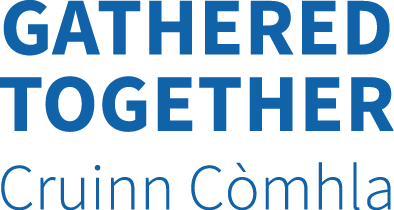 Bespoke Support ApplicationPlease return this form to Richard.Bloodworth@bemis.org.uk by 14 September 2015Name of school/ Parent CouncilSize of schoolEthnic Minority population of school (nationality, % etc)Number of EM parents on Parent Council Why does your school/ PC want support from Gathered Together?What do you hope to gain from GT’s support?If successful when could GT come out for an initial meeting?